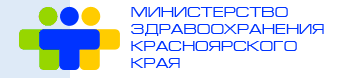 Уважаемые родители! Информируем вас о возможности пройти медицинскую реабилитацию детям, перенесшим новую коронавирусную инфекцию COVID-19, имеющим осложнения со стороны дыхательной, сердечно-сосудистой и нервной систем. Медицинская реабилитация – это важный завершающий этап оказания медицинской помощи ребенку. Проведение медицинской реабилитации является необходимым условием выздоровления пациента, восстановления нарушенных функций органов и систем, минимизации риска развития осложнений после перенесенной инфекции. Положительные эффекты медицинской реабилитации детей после перенесенной новой коронавирусной инфекции COVID-19: • адаптация и повышение выносливости к физической нагрузке, • восстановление иммунологической реактивности, повышение сопротивляемости организма к заболеваниям; • оказание общеукрепляющего воздействия на все органы и системы организма; • восстановление функции внешнего дыхания, укрепление дыхательной мускулатуры, восстановление правильной механики дыхания; • улучшение бронхиальной проводимости, увеличение экскурсии диафрагмы; • улучшение сократительной способности миокарда; • нормализация сердечного ритма и артериального давления; • коррекция астено-невротических, вегетативных проявлений. Медицинские организации для реабилитации детей, перенесших COVID-19: • КГБУЗ «Красноярский краевой клинический центр охраны материнства и детства», г. Красноярск (в условиях круглосуточного и дневного стационара) Ответственный: Устинова Алена Васильевна 8(391)249-04-74, 8(391)243-56-73 • КГБУЗ «Красноярский краевой центр охраны материнства и детства № 2», г. Ачинск (в условиях круглосуточного стационара и амбулаторно) Ответственный: Усынина Лилия Александровна 8(39151)6-83-85 • КГБУЗ «Канская межрайонная детская больница» (в условиях круглосуточного стационара) Ответственный: Томилов Дмитрий Владимирович 8-902-980-85-58 • КГБУЗ «Норильская межрайонная детская больница» (в условиях круглосуточного и дневного стационара) Ответственный: Елькина Наталья Николаевна 8(3919)42-44-00 • КГБУЗ «Городская детская поликлиника №1, г. Красноярск, (амбулаторно) Ответственный: Струкова Анна Сергеевна 8(391)212-11-52 Для оформления направления ребенку на медицинскую реабилитацию после перенесенной новой коронавирусной инфекции COVID-19, Вам необходимо обратиться к врачу-педиатру участковому в поликлинику по месту жительства (прикрепления) ребенка